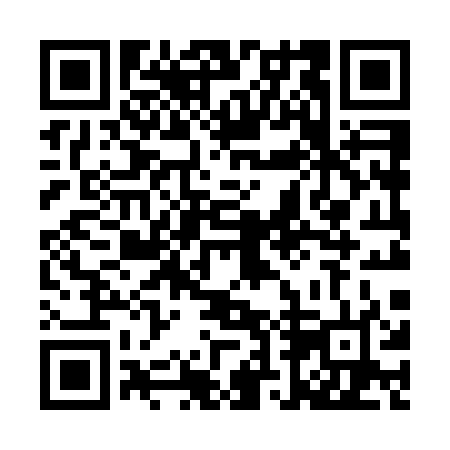 Prayer times for Pleasant View, Ontario, CanadaMon 1 Jul 2024 - Wed 31 Jul 2024High Latitude Method: Angle Based RulePrayer Calculation Method: Islamic Society of North AmericaAsar Calculation Method: HanafiPrayer times provided by https://www.salahtimes.comDateDayFajrSunriseDhuhrAsrMaghribIsha1Mon3:235:231:126:369:0211:012Tue3:245:231:136:369:0211:003Wed3:255:241:136:369:0111:004Thu3:265:251:136:369:0110:595Fri3:275:251:136:369:0110:586Sat3:285:261:136:369:0010:577Sun3:305:271:136:359:0010:568Mon3:315:271:146:358:5910:559Tue3:325:281:146:358:5910:5410Wed3:345:291:146:358:5810:5311Thu3:355:301:146:348:5810:5212Fri3:365:311:146:348:5710:5113Sat3:385:321:146:348:5610:5014Sun3:395:331:146:348:5510:4815Mon3:415:341:146:338:5510:4716Tue3:435:351:146:338:5410:4617Wed3:445:361:156:328:5310:4418Thu3:465:371:156:328:5210:4319Fri3:475:381:156:318:5110:4120Sat3:495:391:156:318:5010:3921Sun3:515:401:156:308:4910:3822Mon3:525:411:156:308:4810:3623Tue3:545:421:156:298:4710:3524Wed3:565:431:156:298:4610:3325Thu3:585:441:156:288:4510:3126Fri3:595:451:156:278:4410:2927Sat4:015:461:156:278:4310:2828Sun4:035:471:156:268:4210:2629Mon4:055:491:156:258:4010:2430Tue4:075:501:156:248:3910:2231Wed4:085:511:156:248:3810:20